ՀԱՅՏԱՐԱՐՈՒԹՅՈՒՆգնման ընթացակարգը չկայացած հայտարարելու մասինԸնթացակարգի ծածկագիրը ԵԱԱԿ-ԳՀԱՊՁԲ-24/14	    Երևանի <<Արաբկիր>>  ԱԿ ՓԲԸ-ն  ստորև ներկայացնում է իր կարիքների համար    <<Բժշկական նշանակության ապրանքներ>> -ի  ձեռքբերման նպատակով կազմակերպված  ԵԱԱԿ-ԳՀԱՊՁԲ-24/14    ծածկագրով գնման ընթացակարգը  չկայացած հայտարարելու մասին տեղեկատվությունը`Սույն հայտարարության հետ կապված լրացուցիչ տեղեկություններ ստանալու համար կարող եք դիմել   ԵԱԱԿ-ԳՀԱՊՁԲ-24/14      ծածկագրով գնումների համակարգող՝   Հասմիկ Գևորգյանին -ին:	                         Հեռախոս՝ 077-91.91.57։Էլեկոտրանային փոստ՝ hasmik-20@mail.ru: Պատվիրատու`Երևանի  Արաբկիր ԱԿ ՓԲԸՉափաբաժնի համարԳնման առարկայի համառոտ նկարագրությունԳնման ընթացակարգի մասնակիցների անվանումները`այդպիսիք լինելու դեպքումԳնման ընթացակարգը չկայացած է հայտարարվել համաձայն`”Գնումների մասին” ՀՀ օրենքի 37-րդ հոդվածի 1-ին մասի/ընդգծել համապատասխան տողը/Գնման ընթացակարգը չկայացած հայտարարելու հիմնավորման վերաբերյալ համառոտ տեղեկատվությունՉափաբաժնի համարԳնման առարկայի համառոտ նկարագրությունԳնման ընթացակարգի մասնակիցների անվանումները`այդպիսիք լինելու դեպքումԳնման ընթացակարգը չկայացած է հայտարարվել համաձայն`”Գնումների մասին” ՀՀ օրենքի 37-րդ հոդվածի 1-ին մասի/ընդգծել համապատասխան տողը/Գնման ընթացակարգը չկայացած հայտարարելու հիմնավորման վերաբերյալ համառոտ տեղեկատվություն1Բիոպսիա վերցնելու զոնդեր /մեկանգամյա օգտագործման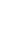 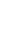 -3-րդ կետիՈչ մի հայտ չի ներկայացվել2Քսուք վերցնելու գդալիկներ  /մեկանգամյա օգտագործման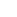 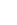 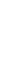 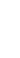 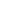 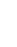 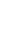 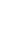 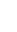 -3-րդ կետիՈչ մի հայտ չի ներկայացվել3Ն/Ե ներարկման խողովակ -3-րդ կետիՈչ մի հայտ չի ներկայացվել4Թել ասեղ վիրաբուժական 2/0 75սմ, N 12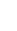 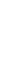 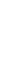 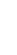 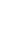 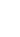 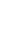 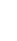 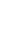 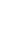 -3-րդ կետիՈչ մի հայտ չի ներկայացվել6Մոմլաթ-3-րդ կետիՈչ մի հայտ չի ներկայացվել10Վակուտայներ փորձանոթի ասեղ 23G /կալպաչոկով/ԱնիՄեդ ՍՊԸ1-ին  կետիՄասնակցի կողմից ներկայացվել է նախահաշվային  արժեքից բարձր գին